EL BARRIO UNıTE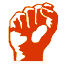 info@ElBarrioUnite.org/ (212) 427-0555